附件4：会务信息汇总第一部分协议酒店信息一、协议宾馆信息一览表上大周边便捷酒店第二部分  协议宾馆信息1. 上海北郊衡山宾馆地址：上海市宝山区沪太路4788号（近顾村公园）报到地点：宾馆一楼大堂宾馆协议价格表：关于早餐服务：所有房间均按照标准配备早餐。路线指引：（1）	虹桥机场/虹桥火车站—上海北郊衡山宾馆：乘坐地铁2号线（广兰路方向）至静安寺站，换乘地铁7号线（美兰湖方向）至顾村公园站，从2号口出来步行约1700米到至上海北郊衡山宾馆。（2）	浦东机场—上海北郊衡山宾馆：乘坐地铁2号线东延伸段（广兰路方向）至广兰路站，换乘地铁2号线（徐泾东方向）至人民广场站，换乘地铁1号线（富锦路方向）至共富新村，从2号口下车，步行约270米至泰和路蕰川路站，乘坐嘉泰线至顾村公园（沪太公路），步行约720米至上海北郊衡山宾馆。（3）	上海火车站—上海北郊衡山宾馆：乘坐地铁1号线（富锦路方向）至共富新村站，从2号口下车，步行约270米至泰和路蕰川路站，乘坐嘉泰线至顾村公园（沪太公路），步行约720米至上海北郊衡山宾馆。（4）上海北郊衡山宾馆至上海大学（宝山校区）：专车接送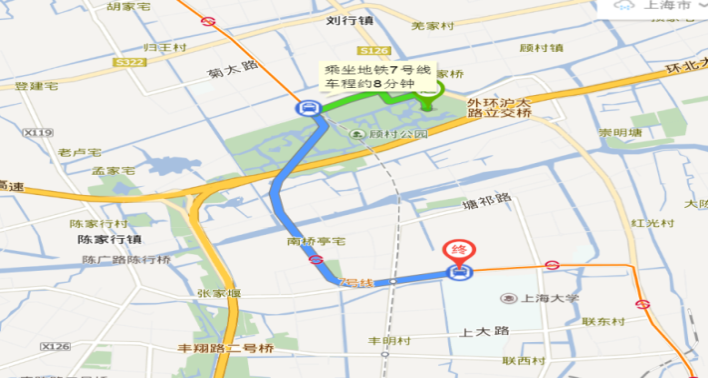 2.上海镇坪智选假日酒店地址：普陀区中山北路2088号，近镇坪路地铁站报到地点：宾馆一楼大堂宾馆协议价格表：关于早餐服务：所有房间均按照标准配备早餐。路线指引：（1）	虹桥机场/虹桥火车站—上海镇坪智选假日酒店：从虹桥2号航站楼乘坐地铁2号线（广兰路方向）至静安寺站，换乘地铁7号线（美兰湖方向）至镇坪路站，从4号口出来步行约210米到至上海镇坪智选假日酒店。（2）	浦东机场—上海镇坪智选假日酒店：乘坐地铁2号线东延伸段（广兰路方向）至广兰路站，换乘地铁2号线（徐泾东方向）至静安寺站，换乘地铁7号线（美兰湖方向）至镇坪路站，从4号口出来步行约210米到至上海镇坪智选假日酒店。（3）	上海火车站—上海镇坪智选假日酒店：乘坐地铁3号线（上海南站方向）或地铁4号线（宜山路方向）至镇坪路站，从4号口出来步行约530米至上海镇坪智选假日酒店。（5）上海镇坪智选假日酒店至上海大学（宝山校区）：地铁7号线：上海镇坪智选假日酒店步行约210米至镇坪路站，乘坐地铁7号线（美兰湖方向）至上海大学站，2号口出来即为上海大学（宝山校区）北门。出租车：上海镇坪智选假日酒店至上海大学（宝山校区）打车费用约37元。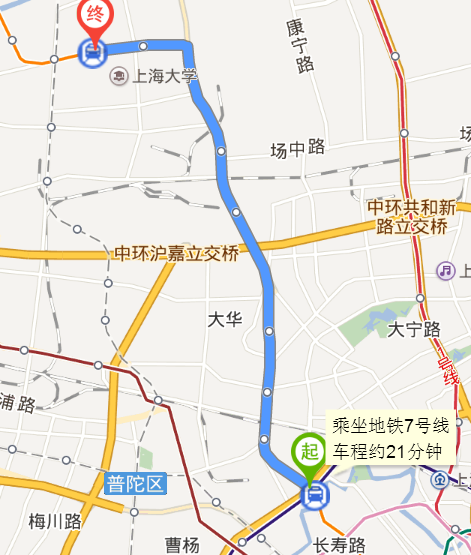 3.上海锦荣大酒店地址：静安区（原闸北区）共和新路2750号报到地点：宾馆一楼大堂宾馆协议价格表：关于早餐服务：所有房间均按照标准配备早餐。路线指引：（1）	虹桥机场—上海锦荣大酒店：从虹桥1号航站楼乘坐地铁10号线（新江湾城方向）至陕西南路站，换乘地铁1号线（富锦路方向）至上海马戏城站，从1号口出来步行约530米到至上海锦荣大酒店。（2）	虹桥火车站—上海锦荣大酒店：乘坐地铁2号线（广兰路方向）至人民广场站，换乘地铁1号线（富锦路方向）至上海马戏城站，从1号口出来步行约530米至上海锦荣大酒店。（3）	浦东机场—上海锦荣大酒店：乘坐磁悬浮至龙阳路站，换乘地铁2号线（徐泾东方向）至人民广场站，换乘地铁1号线（富锦路方向）至上海马戏城站，从1号口出来步行约530米到至上海锦荣大酒店。（4）	上海火车站—上海锦荣大酒店：乘坐地铁1号线（富锦路方向）至上海马戏城站，从1号口出来步行约530米至上海锦荣大酒店。（5）上海锦荣国际大酒店至上海大学（宝山校区）：专车接送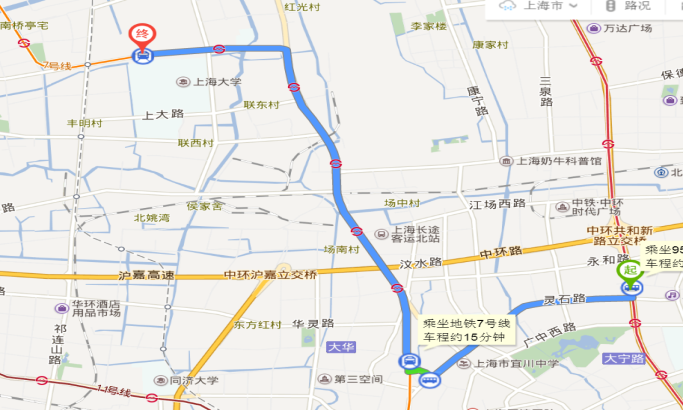 第三部分、会议代表协议宾馆4.上海华美达安可酒店地址：共康路555号费用：400元/晚，含早报到地点：宾馆一楼大堂路线指引：（1）	虹桥机场—上海华美达安可酒店：从虹桥1号航站楼乘坐地铁10号线（新江湾城方向）至陕西南路站，换乘地铁1号线（富锦路方向）至共康路站，从4号口出来步行约1300米至上海华美达安可酒店。（2）	虹桥火车站—上海华美达安可酒店：乘坐地铁2号线（广兰路方向）至人民广场站，换乘地铁1号线（富锦路方向）至共康路站，从4号口出来步行约1300米至上海华美达安可酒店。（3）	浦东机场—上海华美达安可酒店：乘坐磁悬浮至龙阳路站，换乘地铁2号线（徐泾东方向）至人民广场站，换乘地铁1号线（富锦路方向）至共康路站，从4号口出来步行约1300米到至上海华美达安可酒店。（4）	上海火车站—上海华美达安可酒店：乘坐地铁1号线（富锦路方向）至共康路站，从4号口出来步行约130 0米至上海华美达安可酒店。（5）上海华美达安可酒店至上海大学（宝山校区）：公交159路→地铁7号线：上海华美达安可酒店步行约520米到三泉路共康路公交车站，乘坐公交159路至沪太路行知路（长途客运北站）下车，步行约470米至行知路地铁站，乘坐地铁7号线（美兰湖方向）到上海大学站下车，2号口出来即为上海大学（宝山校区）北门。出租车：上海华美达安可酒店至上海大学（宝山校区）打车费用约29元。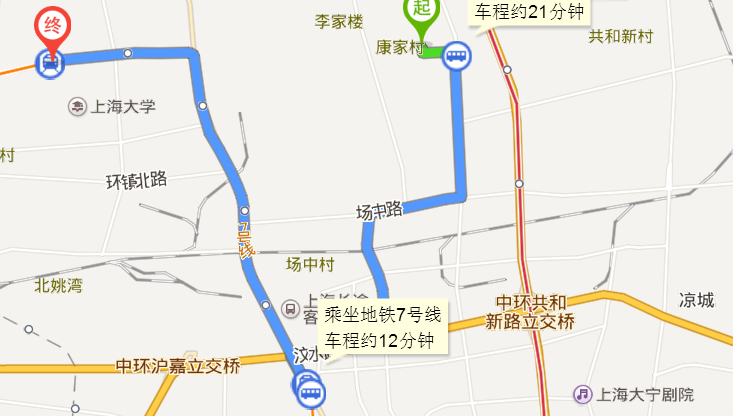 5上海共康智选假日酒店地址：南蕴藻路10号费用：400元/晚，含早报到地点：宾馆一楼大堂路线指引：（1）	虹桥机场—上海共康智选假日酒店：从虹桥1号航站楼乘坐地铁10号线（新江湾城方向）至陕西南路站，换乘地铁1号线（富锦路方向）至呼兰路站，从3号口出来步行约400米至上海共康智选假日酒店。（2）	虹桥火车站—上海共康智选假日酒店：乘坐地铁2号线（广兰路方向）至人民广场站，换乘地铁1号线（富锦路方向）至呼兰路站，从3号口出来步行约400米至上海共康智选假日酒店。（3）	浦东机场—上海共康智选假日酒店：乘坐磁悬浮至龙阳路站，换乘地铁2号线（徐泾东方向）至人民广场站，换乘地铁1号线（富锦路方向）至呼兰路站，从3号口出来步行约400米到至上海共康智选假日酒店。（4）	上海火车站—上海共康智选假日酒店：乘坐地铁1号线（富锦路方向）至呼兰路站，从3号口出来步行约400米至上海共康智选假日酒店。（5）上海共康智选假日酒店至上海大学（宝山校区）：公交828路：上海共康智选假日酒店步行约440米到共和新路呼玛路公交车站，乘坐公交828路至锦秋路瑞康路站下车，步行约280米至上海大学（宝山校区）北门。出租车：上海共康智选假日酒店至上海大学（宝山校区）打车费用约25元。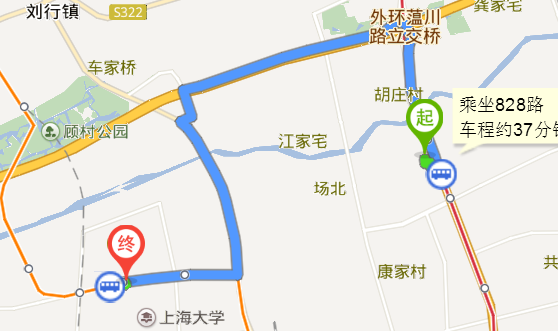 6. 云上四季快捷酒店（沪太路店）地址：静安区沪太路1049号（近地铁七号线行知路站）费用：门市价的约8折，200元以内，含早报到地点：宾馆一楼大堂路线指引：（1）	虹桥机场/虹桥火车站—云上四季快捷酒店（沪太路店）：从虹桥2号航站楼乘坐地铁2号线（广兰路方向）至静安寺站，换乘地铁7号线（美兰湖方向）至行知路站，从1号口出来步行约1300米至云上四季快捷酒店（沪太路店）。（2）	浦东机场—云上四季快捷酒店（沪太路店）：乘坐地铁2号线东延伸段（广兰路方向）至广兰路站，换乘地铁2号线（徐泾东方向）至人民广场站，换乘地铁8号线（市光路方向）至曲阜路站，从3号口出来步行约110米至曲阜西路西藏北路站，乘坐公交58路至龙潭（沪太路）站下车，步行约110米到至云上四季快捷酒店（沪太路店）。（3）	上海火车站—云上四季快捷酒店（沪太路店）：步行约370米至恒丰路天目西路（上海火车站）公交站，乘坐公交185路（或58路）至龙潭（沪太路）站下车，步行约110米至云上四季快捷酒店（沪太路店）。（4）云上四季快捷酒店（沪太路店）至上海大学（宝山校区）：地铁7号线：云上四季快捷酒店（沪太路店）步行约1300米到行知路地铁站，乘坐地铁7号线（美兰湖方向）至上海大学站下车，2号口出来即为上海大学（宝山校区）北门。出租车：云上四季快捷酒店（沪太路店）至上海大学（宝山校区）打车费用约26元。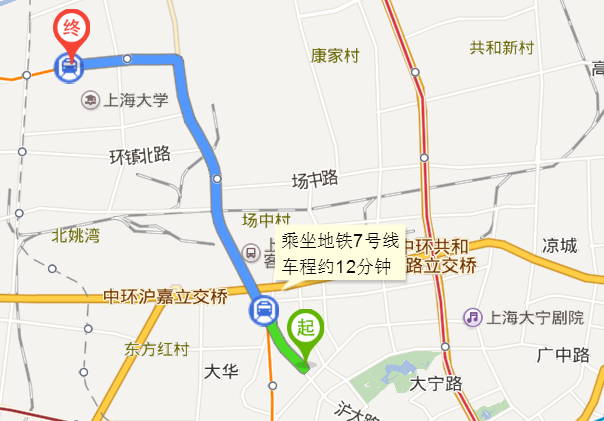 7. 莫泰168旅店（沪太路店）地址：静安区沪太路951号(沪太路与灵石路路口)费用：门市价的约8折，200元以内，无早报到地点：宾馆一楼大堂路线指引：（1）	虹桥机场/虹桥火车站—莫泰168旅店（沪太路店）：从虹桥2号航站楼乘坐地铁2号线（广兰路方向）至静安寺站，换乘地铁7号线（美兰湖方向）至行知路站，从1号口出来步行约1500米至莫泰168旅店（沪太路店）。（2）	浦东机场—莫泰168旅店（沪太路店）：乘坐地铁2号线东延伸段（广兰路方向）至广兰路站，换乘地铁2号线（徐泾东方向）至人民广场站，换乘地铁8号线（市光路方向）至曲阜路站，从3号口出来步行约110米至曲阜西路西藏北路站，乘坐公交58路至龙潭（沪太路）站下车，步行约200米到至莫泰168旅店（沪太路店）。（3）	上海火车站—莫泰168旅店（沪太路店）：步行约370米至恒丰路天目西路（上海火车站）公交站，乘坐公交185路（或58路）至龙潭（沪太路）站下车，步行约200米至莫泰168旅店（沪太路店）。（4）云上四季快捷酒店（沪太路店）至上海大学（宝山校区）：	地铁7号线：莫泰168旅店（沪太路店）步行约1500米到行知路地铁站，乘坐地铁7号线（美兰湖方向）至上海大学站下车，2号口出来即为上海大学（宝山校区）北门。出租车：莫泰168旅店（沪太路店）至上海大学（宝山校区）打车费用约28元。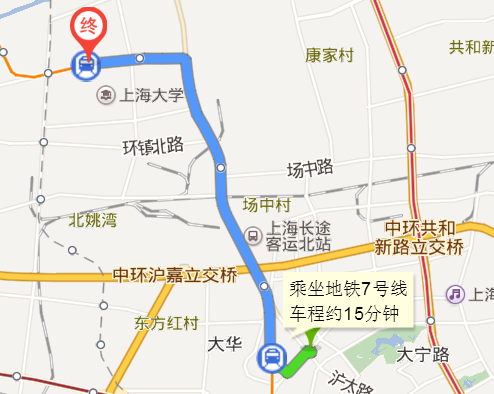 8. 格林豪泰(上海宝山共康路地铁站快捷酒店)地址：宝山区共康路555号(长临路与共康路交汇处的西北角)费用：门市价的约8折，220元以内，无早报到地点：宾馆一楼大堂路线指引：（1）	虹桥机场—格林豪泰(上海宝山共康路地铁站快捷酒店)：从虹桥1号航站楼乘坐地铁10号线（新江湾城方向）至陕西南路站，换乘地铁1号线（富锦路方向）至共康路站，从4号口出来步行约1400米至格林豪泰(上海宝山共康路地铁站快捷酒店)。（2）	虹桥火车站—格林豪泰(上海宝山共康路地铁站快捷酒店)：乘坐地铁2号线（广兰路方向）至人民广场站，换乘地铁1号线（富锦路方向）至共康路站，从4号口出来步行约540米到共康路共和新路公交站，乘坐公交862路至共康路长临路站下车，步行约60米至格林豪泰(上海宝山共康路地铁站快捷酒店)。（3）	浦东机场—格林豪泰(上海宝山共康路地铁站快捷酒店)：乘坐磁悬浮至龙阳路站，换乘地铁2号线（徐泾东方向）至人民广场站，换乘地铁1号线（富锦路方向）至共康路站，从4号口出来步行约1400米到至格林豪泰(上海宝山共康路地铁站快捷酒店)。（4）	上海火车站—格林豪泰(上海宝山共康路地铁站快捷酒店)：乘坐地铁1号线（富锦路方向）至共康路站，从4号口出来步行约1400米至格林豪泰(上海宝山共康路地铁站快捷酒店)。（5）格林豪泰(上海宝山共康路地铁站快捷酒店)至上海大学（宝山校区）：公交159路→地铁7号线：格林豪泰(上海宝山共康路地铁站快捷酒店)步行约580米到三泉路共康路站，乘坐公交159路至沪太路行知路（长途客运北站）下车，步行约190米至行知路站，乘坐地铁7号线（美兰湖方向）到上海大学站下车，2号口出来即为上海大学（宝山校区）北门。出租车：格林豪泰(上海宝山共康路地铁站快捷酒店)至上海大学（宝山校区）打车费用约28元。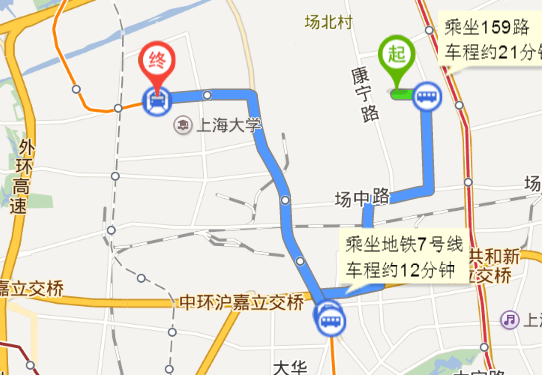 9. 汉庭酒店（上海场中路店）地址：宝山区场中路3329号费用：门市价的约8折， 220元以内，无早报到地点：宾馆一楼大堂路线指引：（1）	虹桥机场/虹桥火车站—汉庭酒店（上海场中路店）：从虹桥2号航站楼乘坐地铁2号线（广兰路方向）至静安寺站，换乘地铁7号线（美兰湖方向）至场中路站，从1号口出来步行约290米到大场站公交车站，乘坐公交528路到少年村路站下车，步行约250米至汉庭酒店（上海场中路店）。（2）	浦东机场—汉庭酒店（上海场中路店）：乘坐地铁2号线东延伸段（广兰路方向）至广兰路站，换乘地铁2号线（徐泾东方向）至人民广场站，换乘地铁1号线（富锦路方向）至彭浦新村站，从4号口出来步行约130米到共和新路闻喜路公交站，乘坐公交110路到少年村路站下车，步行约110米至汉庭酒店（上海场中路店）。（3）	上海火车站—汉庭酒店（上海场中路店）：乘坐地铁1号线（富锦路方向）至彭浦新村站，从4号口出来步行约130米到共和新路闻喜路公交站，乘坐公交110路到少年村路站下车，步行约110米至汉庭酒店（上海场中路店）。（4）汉庭酒店（上海场中路店）至上海大学（宝山校区）：公交110路/187路→地铁7号线：汉庭酒店（上海场中路店）步行约110米到少年村路站，乘坐公交110路（或187路）到场中路沪太路站下车，步行约300米到场中路站，乘坐地铁7号线（美兰湖方向）到上海大学站下车，2号口出来即为上海大学（宝山校区）北门。出租车：汉庭酒店（上海场中路店）至上海大学（宝山校区）打车费用约21元。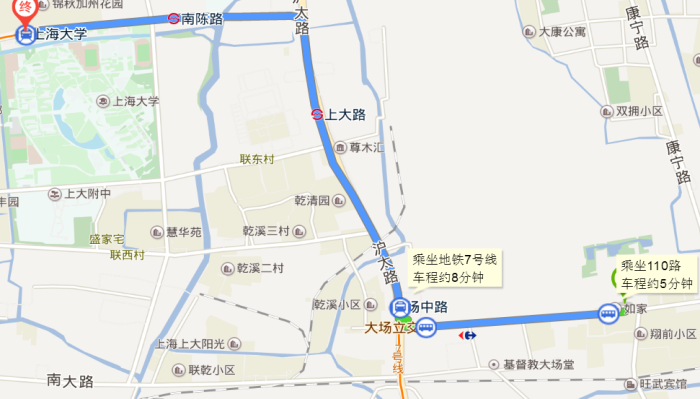 序号酒店名称酒店位置星级总房间数价格早餐预订联系人备注1上海北郊衡山宾馆宝山区沪太路4788号(近顾村公园)四星110双床44大床500元/晚含早胡萌萌18800200665  井晓昌18621945332大巴接送2上海镇坪智选假日酒店普陀区中山北路2088号，近镇坪路地铁站商务40双床60大床400元/晚含早胡萌萌18800200665  井晓昌18621945332大巴接送3上海锦荣国际大酒店静安区（原闸北区）共和新路2750号四星40双床30大床500元/晚含早胡萌萌18800200665  井晓昌18621945332大巴接送4上海华美达安可酒店共康路555号商务100400元/晚含早胡萌萌18800200665  井晓昌18621945332大巴接送5上海共康智选假日酒店南蕴藻路10号商务80400元/晚含早胡萌萌18800200665  井晓昌18621945332大巴接送6云上四季快捷酒店（沪太路点）静安区沪太路1049号（近地铁七号线行知路站经济型100200元以内含早胡萌萌18800200665  井晓昌18621945332大巴接送7莫泰酒店(上海沪太路店)静安区沪太路951号(沪太路与灵石路路口)经济型100200元以内无早胡萌萌18800200665  井晓昌18621945332大巴接送8格林豪泰(上海宝山共康路地铁站快捷酒店)宝山区共康路555号(长临路与共康路交汇处的西北角)经济型100220元以内无早胡萌萌18800200665  井晓昌18621945332大巴接送9汉庭酒店（上海场中路店）宝山区场中路3329号经济型100220元以内无早胡萌萌18800200665  井晓昌18621945332大巴接送序号酒店名称酒店位置价格1汉庭酒店（上海上大锦秋路店）上海市宝山区锦秋路839号150—300元/晚2汉庭酒店（市北工业园区店）闸北区汶水路273号(近万荣路)150—300元/晚3格林豪泰(上海大学上大路贝壳酒店)宝山区上大路682号150—300元/晚4如家快捷酒店(上海大学上大路地铁站店)宝山区上大路55号(靠近沪太路)150—300元/晚客房类型客房间数（间）协议优惠价（元）双床11044500元/晚大床11044500元/晚客房类型客房间数（间）协议优惠价（元）双床40400元/晚大床60400元/晚客房类型客房间数（间）协议优惠价门市价（元）双床40500元/晚大床30500元/晚